1	Declaraciones de política general (continuación)1.1	Los siguientes oradores formulan sus declaraciones de política general:–	Sra. Huguette Blanche ABODO YOMBIYENI, Ministra Delegada, Ministerio de Economía Digital (Gabón) (véase https://pp22.itu.int/en/itu_policy_statements/huguette-blanche-gabon/);–	Sr. Adil ELHUSSEIN, Ministro de Telecomunicaciones y Transformación Digital (Sudán) (véase https://pp22.itu.int/en/itu_policy_statements/adil-elhussein-sudan/);–	Sr. Karma D. WANGDI, Ministro de Información y Comunicaciones (Bhután) (véase https://pp22.itu.int/en/itu_policy_statements/karma-wangdi-bhutan/);–	Sr. Toelupe Poumulinuku ONESEMO, Ministro de Comunicaciones y Tecnología de la Información (Samoa) (véase 
https://pp22.itu.int/en/itu_policy_statements/toelupe-poumulinuku-onesemo-samoa/);–	Sr. Hassel BACCHUS, Ministro de Transformación Digital (Trinidad y Tabago) (véase https://pp22.itu.int/en/itu_policy_statements/hassel-bacchus-tobago/);–	Sr. Akran Shihab Ahmed AL-SHAIBANI, Ministro de Comunicaciones (Iraq) (véase https://pp22.itu.int/en/itu_policy_statements/arkan-shihab-ahmed-iraq/);–	Sr. Peya MUSHELENGA, Ministro de Tecnología de la Información y la Comunicación (Namibia) (véase https://pp22.itu.int/en/itu_policy_statements/peya-mushelenga-namibia/);–	Sr. Ousmane Gaoual DIALLO, Ministro de Correos y Comunicaciones (Guinea) (véase https://pp22.itu.int/en/itu_policy_statements/ousmane-gaoual-diallo-guinea/), que anunció la intención de su país de multiplicar por ocho su contribución a la UIT, pasando a una unidad contributiva;–	Sra. Aurélie ADAM-SOULE ZOUMAROU, Ministra de Economía Digital y Comunicaciones (Benin) (véase https://pp22.itu.int/en/itu_policy_statements/aurelie-adam-saoule-zoumarou-benin/);–	Sr. Ped Shanel AGOVAKA, Ministro de Comunicaciones y Aviación (Islas Salomón) (véase https://pp22.itu.int/es/itu_policy_statements/ped-shanel-agovaka-solomon-islands/);–	Sr. Thulagano Merafe SEGOKGO, Ministro de Comunicaciones, Conocimiento y Tecnología (Botswana) (véase https://pp22.itu.int/en/itu_policy_statements/thulagano-merafe-segokgo-botswana/);–	Sr. Najeeb EL-OJ, Ministro de Telecomunicaciones y Tecnología de la Información (Yemen) (véase https://pp22.itu.int/en/itu_policy_statements/najeeb-el-oj-yemen/);–	Sr. Moussa HASSANE BARAZÉ, Ministro de Correos y Nuevas Tecnologías de la Información (Níger) (véase https://pp22.itu.int/en/itu_policy_statements/moussa-hassane-baraze-niger/);–	Sr. Ivan John UY, Secretario, Departamento de Tecnología de la Información y la Comunicación (Filipinas) (véase https://pp22.itu.int/en/itu_policy_statements/ivan-john-uy-philippines/);–	Sr. Jama Hassan KHALIF, Ministro de Comunicaciones y Tecnología (Somalia) (véase https://pp22.itu.int/en/itu_policy_statements/jama-hassan-khalif-somalia/);–	Sr. Isa Ali IBRAHIM, Ministro Federal de Comunicaciones y Economía Digital (Nigeria) (véase https://pp22.itu.int/es/itu_policy_statements/isa-ali-ibrahim-nigeria/);–	Sr. Dan SJÖBLOM, Director General, Autoridad Sueca de Correos y Telecomunicaciones (Suecia) (véase https://pp22.itu.int/en/itu_policy_statements/dan-sjoblom-sweden/);–	Sr. Jacob Korok MAIJU, Viceministro de Información, Tecnología de la Información y la Comunicación y Servicios Postales (Sudán del Sur) (véase https://pp22.itu.int/en/itu_policy_statements/jacob-korok-maiju-south-sudan/);–	Sr. Abdulbaset ALBAOUR, Presidente, Autoridad General de Comunicaciones e Informática (Libia) (véase https://pp22.itu.int/en/itu_policy_statements/abdulbaset-albaour-libya/);–	Sr. Ian MAK, Director Ejecutivo Adjunto, Departamento Internacional, Autoridad de Desarrollo de Medios de Infocomunicación (Singapur) (véase https://pp22.itu.int/en/itu_policy_statements/ian-mak-singapore/);–	Sra. Naama HENIG, Jefa del Departamento de Asuntos Internacionales, Ministerio de Comunicaciones (Israel) (véase https://pp22.itu.int/es/itu_policy_statements/naama-henig-israel/);–	Sra. Eka KUBUSIDZE, Jefa del Departamento de Comunicaciones, Información y Tecnologías Modernas, Ministerio de Economía y Desarrollo Sostenible (Georgia) (véase https://pp22.itu.int/en/itu_policy_statements/eka-kubusidze-georgia/).1.2	El Secretario General agradeció el anuncio del aumento de la contribución de la Delegación de Guinea.Se levanta la sesión a las 17.30 horas.El Secretario General:	El Presidente:
H. ZHAO	S. SĂRMAȘConferencia de Plenipotenciarios (PP-22)
Bucarest, 26 de septiembre – 14 de octubre de 2022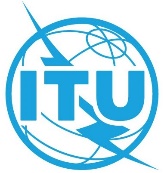 SESIÓN PLENARIADocumento 118-S30 de septiembre de 2022Original: inglésACTASDE LAQUINTA SESIÓN PLENARIAACTASDE LAQUINTA SESIÓN PLENARIAMiércoles 28 de septiembre de 2022 a las 14.35 horasMiércoles 28 de septiembre de 2022 a las 14.35 horasPresidente: Sr. S. SĂRMAȘ (Rumania)Presidente: Sr. S. SĂRMAȘ (Rumania)Asuntos tratadosDocumentos1Declaraciones de política general (continuación)–